Pevski zbor 4 in 5. razredovČetrtek, 23. 4. 2020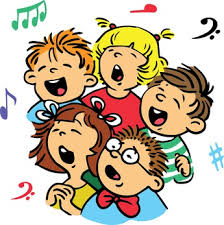 Pozdravljeni dragi pevci in pevke.Poslušanje klasičnih skladb:Chopin. Spring Waltz. Love Dreamhttps://www.youtube.com/watch?v=FItvuYc9VRwVivaldi - Springhttps://www.youtube.com/watch?v=l-dYNttdgl0Ponovimo nekaj starih pesmi.Nikoli slabe volje: https://www.youtube.com/watch?v=oVVrB4n7yM4Pustite nam ta svet: https://www.youtube.com/watch?v=rO-kovnkz0I